Unit 2 Lesson 2: Contemos y organicemosWU Conteo grupal: Dedos y números (Warm up)Student Task Statement1 Contemos, reorganicemos, contemosStudent Task Statement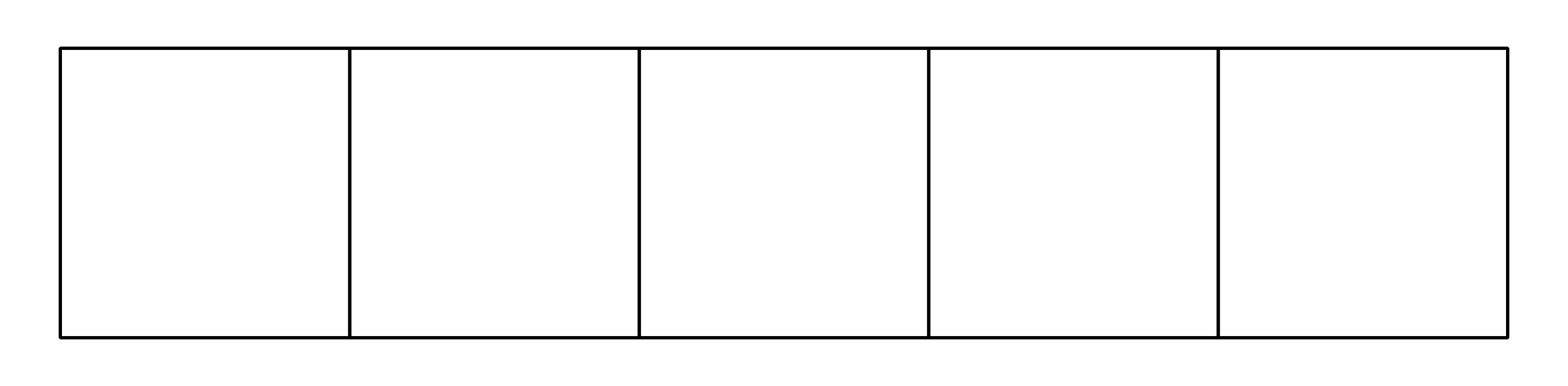 Activity Synthesis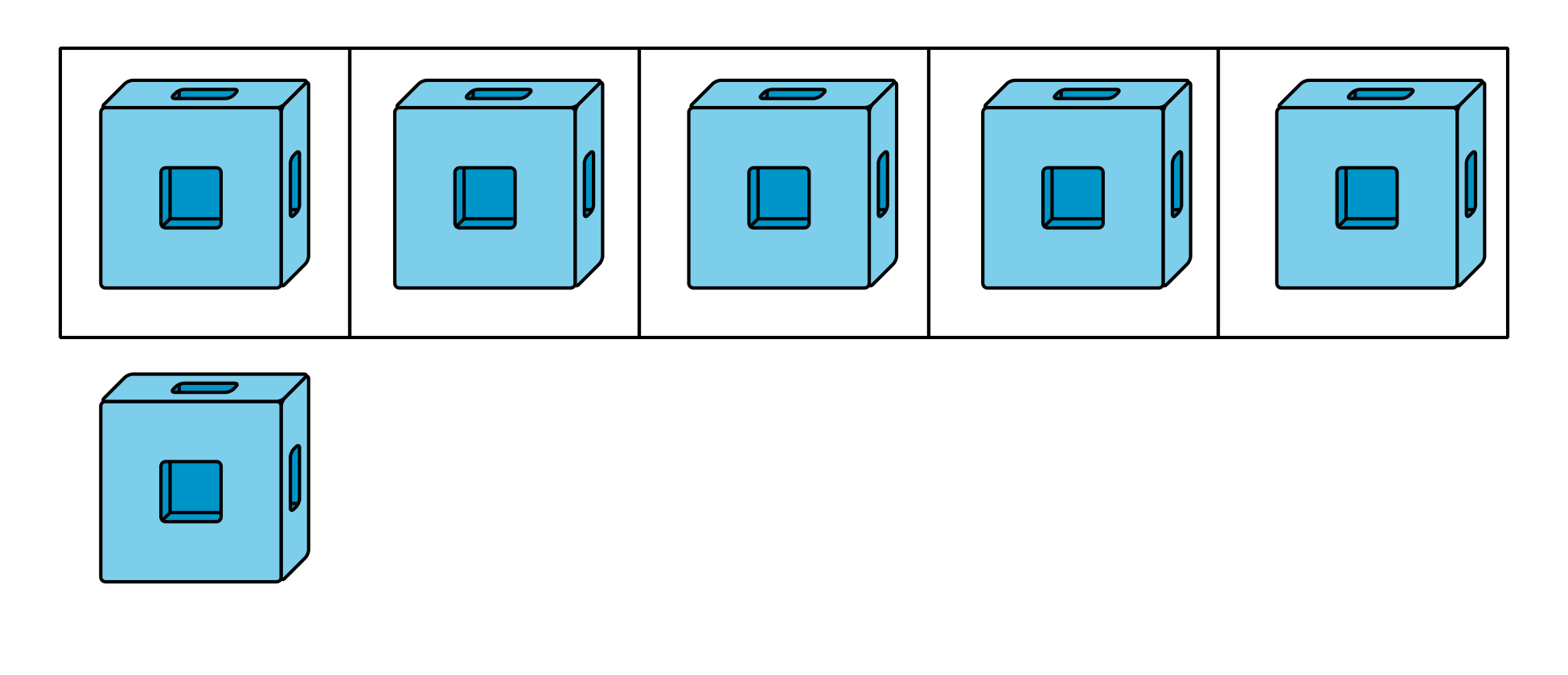 2 Conozcamos “Revuelve y saca: Cuenta”Student Task Statement3 Centros: Momento de escogerStudent Task StatementEscoge un centroRevuelve y saca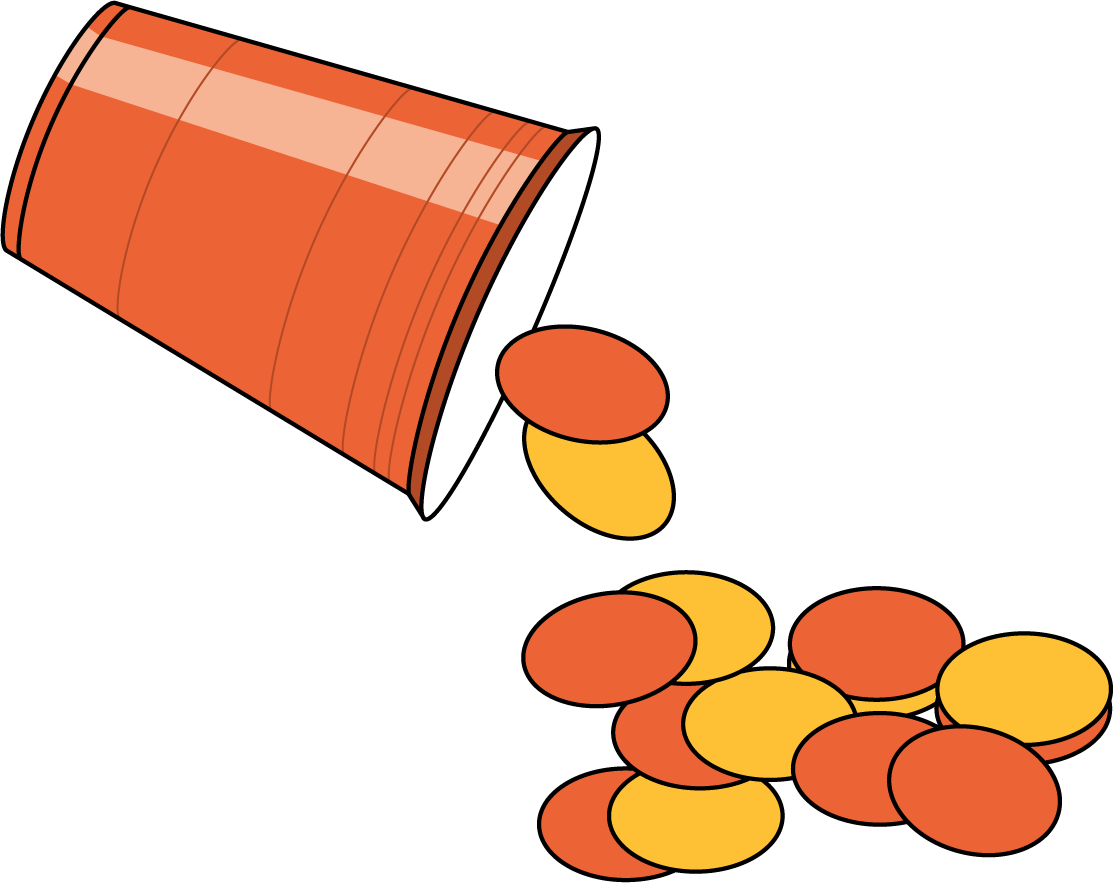 Dedos matemáticos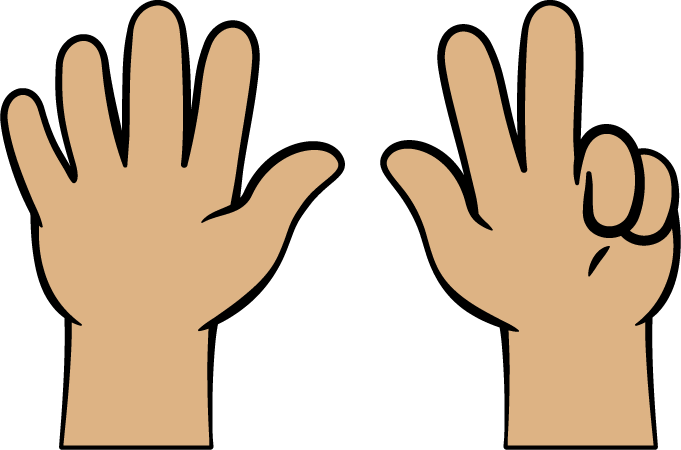 Fichas geométricas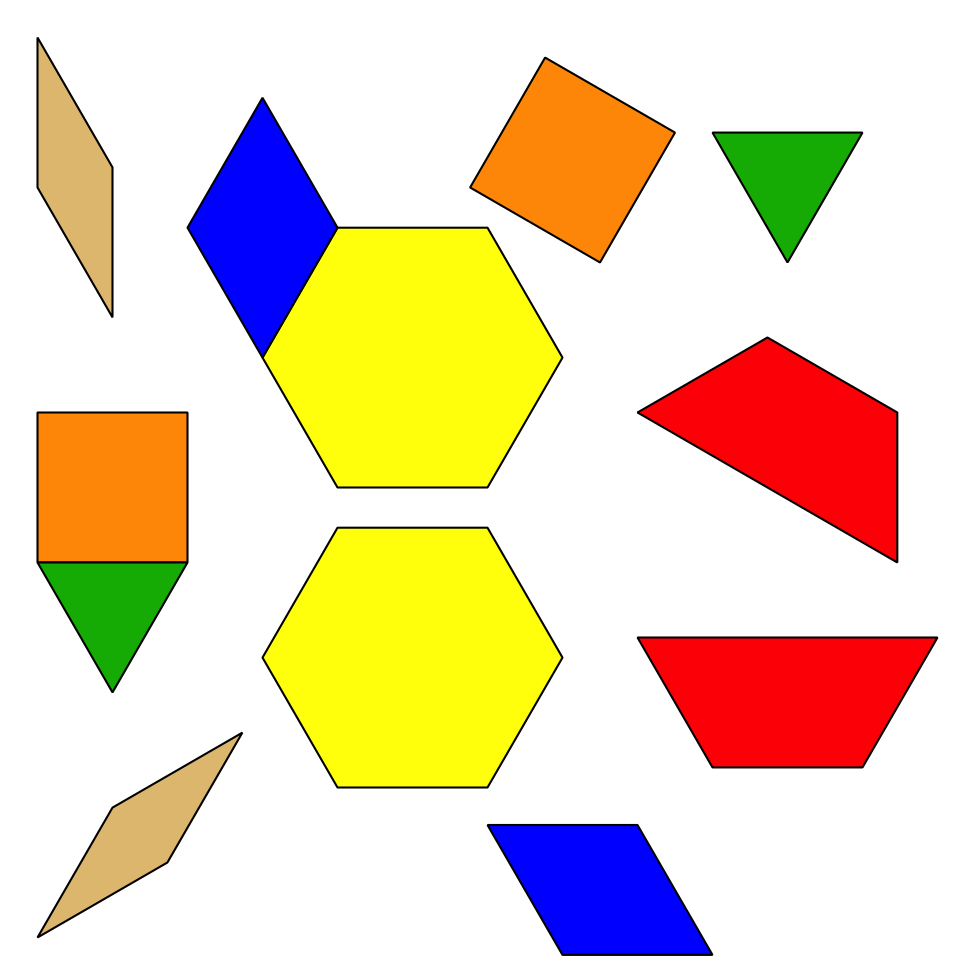 Libros de imágenes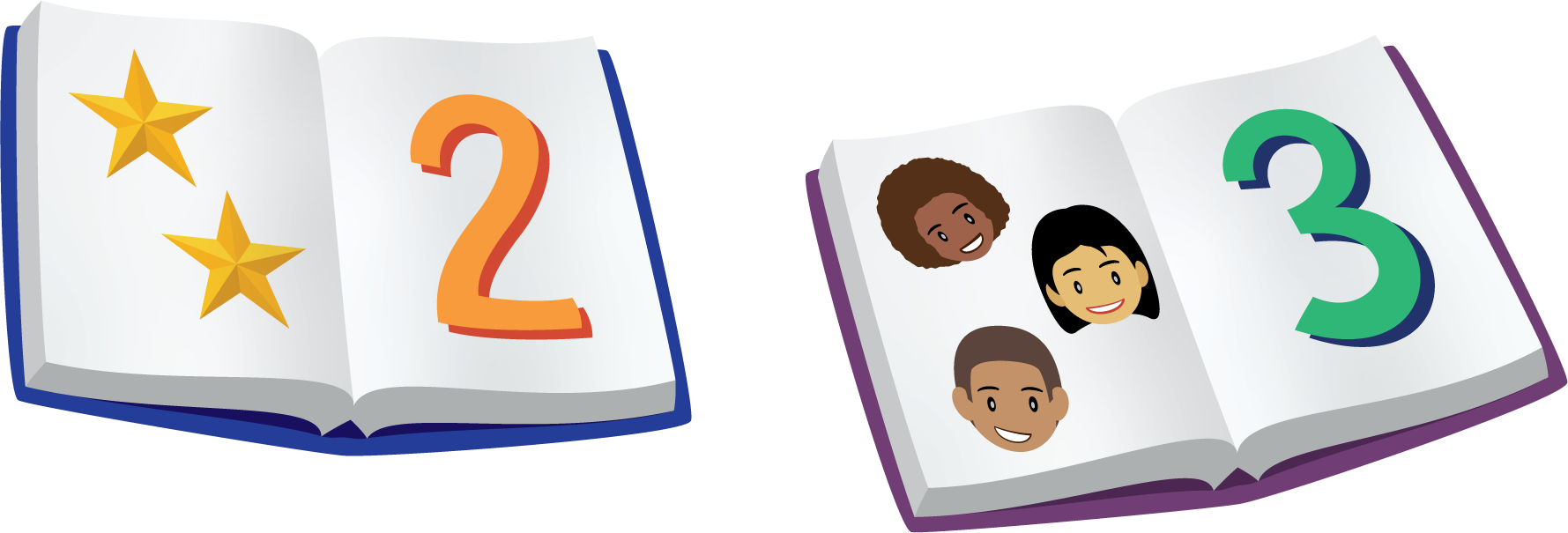 Images for Activity Synthesis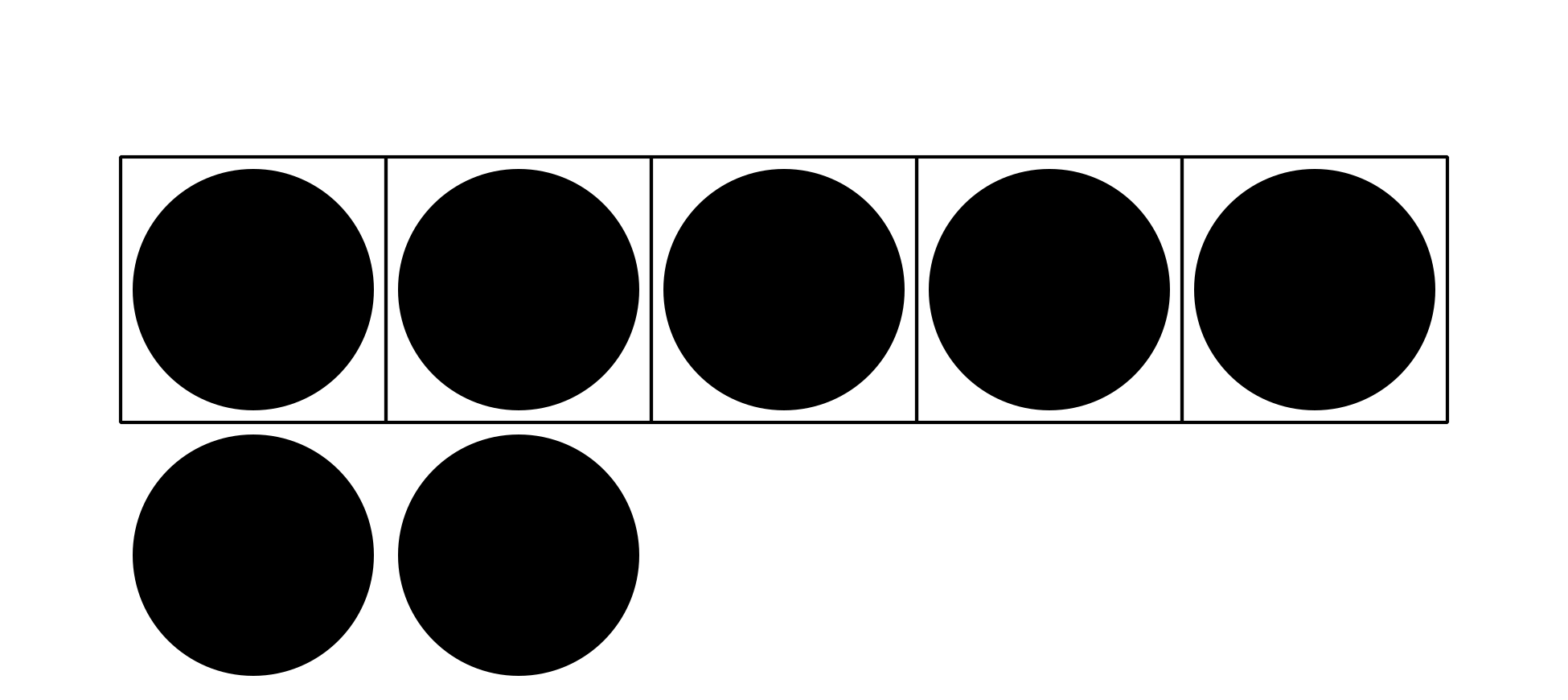 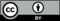 © CC BY 2021 Illustrative Mathematics®